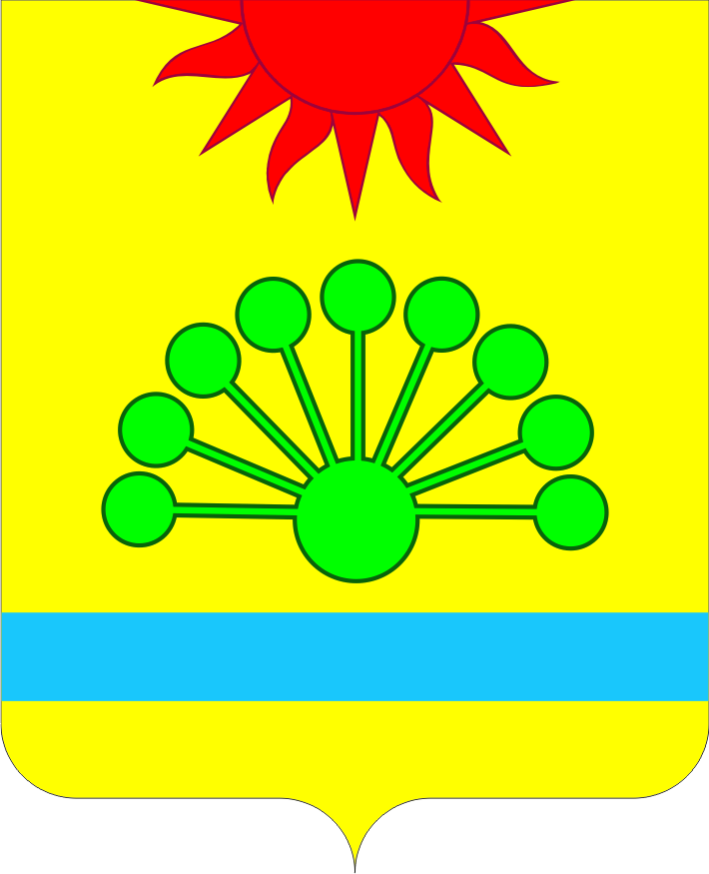 АДМИНИСТРАЦИЯ АЯЗГУЛОВСКОГО СЕЛЬСКОГО ПОСЕЛЕНИЯАРГАЯШСКОГО МУНИЦИПАЛЬНОГО РАЙОНА ЧЕЛЯБИНСКОЙ ОБЛАСТИПОСТАНОВЛЕНИЕ«29 » декабря  2020г.                                                                       № 104О внесении изменений в постановление администрации  от 06.12.2018г. № 116 «Об  утверждении административного регламента предоставления муниципальной услуги «Присвоение, изменение и аннулирование адресов на территории Аязгуловского сельского поселения» В соответствии с Федеральным законом от 06.10.2003 года № 131-ФЗ «Об общих принципах организации местного самоуправления в Российской Федерации», Федеральным законом от 27.07.2010 года № 210-ФЗ «Об организации предоставления государственных и муниципальных  услуг»,  постановлением Правительства Российской Федерации от 04.09.2020 №1335 «о внесении изменений в Правила присвоения, изменения и аннулирования адресов»ПОСТАНОВЛЯЕТ:Внести изменения в постановление администрации от 06.12.2018г. № 116 «Об  утверждении административного регламента предоставления муниципальной услуги «Присвоение, изменение и аннулирование адресов на территории Аязгуловского сельского поселения», а именно:    Раздел 2 п.16.1 дополнить следующим содержанием:«16.1. Оказание муниципальной услуги заключается в присвоении, либо аннулировании адресов в отношении зданий (строений, за исключением некапитальных строений) в том числе строительство которых не завершено; сооружений (за исключением некапитальных сооружений и линейных объектов), в том числе строительство которых не завершено; земельных участков  (за исключением земельных участков, не относящихся к землям населенных пунктов и не предназначенных для размещения на них объектов капитального строительства); помещений, являющихся частью объекта капитального строительства; машино-мест (за исключением машино-мест, являющихся частью некапитального здания или сооружения) (далее – объекты адресации) на территории  Аязгуловского сельского поселения Раздел 2 п.17 убрать пункты под буквами (а,б,в,г,д,е,ж,з,и,к) Раздел 2 п.17 установить нумерацию (1,2,3,4,5,6,7,8,9,10)Раздел 2 п.17 добавить  подпункты  11-1911.Присвоение объекту адресации адреса осуществляется: 1)в отношении земельных участков в случаях: -подготовки документации по планировке территории в отношении застроенной и подлежащей застройке территории в соответствии с Градостроительным кодексом Российской Федерации;- выполнения в отношении земельного участка в соответствии с требованиями, установленными Федеральным законом «О кадастровой деятельности», работ, в результате которых обеспечивается подготовка документов, содержащих необходимые для осуществления государственного кадастрового учета сведения о таком земельном участке, при постановке земельного участка на государственный кадастровый учет;2) в отношении зданий (строений), сооружений, в том числе строительство которых не завершено, в случаях:-выдачи (получения) разрешения на строительство или направления уведомления о соответствии указанных в уведомлении о планируемом строительстве параметров объекта индивидуального жилищного строительства или садового дома установленным параметрам и допустимости размещения объекта индивидуального жилищного строительства или садового дома и на земельном участке;- выполнения в отношении объекта недвижимости в соответствии  с требованиями, установленными Федеральным законом «О кадастровой деятельности»,  работ, в результате которых обеспечивается подготовка документов, содержащих необходимые для осуществления государственного учета сведения о таком объекте недвижимости, при его постановке на государственный кадастровый учет (в случае если в соответствии с Государственным кодексом Российской Федерации для строительства или реконструкции объекта недвижимости получения разрешения на строительство не требуется); 3) в отношении помещений в случаях:- подготовки и оформления в установленном Жилищным кодексом Российской Федерации порядке проекта переустройства и (или) перепланировки помещения в целях перевода жилого помещения в нежилое помещение или нежилого помещения  в жилое помещение; - подготовки и оформления в отношении помещения, являющегося объектом недвижимости, в том числе образуемого в результате преобразования другого помещения (помещений) и (или) машино-места (машино-мест), документов, содержащих необходимые для осуществления государственного кадастрового учета сведения о таком помещении;4) в отношении машино-мест в случае  подготовки и оформления в отношении  машино-места, являющегося объектом недвижимости, в том числе образуемого в результате преобразования другого помещения (помещений) и (или) машино-места (машино-мест), документов, содержащих необходимые для осуществления государственного кадастрового учета сведения о таком машино-месте;5) в отношении объектов адресации, государственный кадастровый учет которых осуществлен в соответствии  с Федеральным законом «О государственной регистрации недвижимости», в случае отсутствия адреса у указанных объектов адресации или в случае необходимости  приведения указанного адреса объекта адресации в соответствие с документацией по планировке территории или проектной документацией на здание (строение), сооружение, помещение, машино-место.12. При присвоении адресов зданиям (строениям), сооружениям, в том числе строительство которых не завершено, такие адреса должны соответствовать адресам земельных участков, в границах которых расположены соответствующие здания (строения), сооружения. 13. При присвоении адресов помещениям, машино-местам такие адреса должны соответствовать адресам зданий (строений), сооружений, в которых они расположены. 14. В случае, если зданию (строению0 или сооружению не присвоен адрес, присвоение адреса помещению, машино-месту, расположенному  в таком здании или сооружении, осуществляется при условии одновременного присвоения адреса такому  зданию или сооружению. 15.  В случае присвоения уполномоченным органом  адреса многоквартирному дому при условии полученного разрешения на его строительство осуществляется одновременное присвоение адресов всем расположенным в нем помещениям и машино-местам.16. Присвоенный уполномоченным органом адрес объекта адресации, являющегося образуемым объектом недвижимости, используется участниками гражданского оборота со дня осуществления государственного кадастрового чета образуемого объекта недвижимости в соответствии с Федеральным законом «О государственной регистрации недвижимости». 17. Аннулирование адреса объекта адресации осуществляется в случаях: 1) прекращения существования объекта адресации и (или) снятия с государственного кадастрового учета объекта недвижимости, являющегося объектом адресации; 2) исключения из Единого государственного реестра недвижимости указанных в части 7 статьи 72 Федерального закона «О государственной регистрации  недвижимости» сведений об объекте недвижимости, являющемся объектом адресации; 3) присвоения объекту адресации нового адреса.18. Аннулирование адреса объекта адресации в случае прекращения существования объекта адресации осуществляется после снятия объекта недвижимости, являющегося этим объектом адресации, с государственного кадастрового учета. 19. В случае аннулирования адреса здания(строения) или сооружения в связи с прекращением его существования как объекта  недвижимости одновременно аннулируются адреса всех помещений и машино-мест в таком здании (строении) или сооружении».2.  Разместить   настоящее постановление на официальном сайте Аязгуловского  сельского  поселения.3.   Контроль   за   исполнением настоящего постановления оставляю за собой. Глава Аязгуловского сельского поселения		 				Хисматуллин К.Н.Утвержденпостановлением администрации Аязгуловского сельского поселения Аргаяшского муниципального района Челябинской областиот «29» декабря 2020г. № 104 АДМИНИСТРАТИВНЫЙ РЕГЛАМЕНТпредоставления муниципальной услуги «Присвоение, изменение и аннулирование адресов объектам недвижимости на территории Аязгуловского сельского поселения»1. Общие положенияПредмет регулирования административного регламента предоставления муниципальной услугиАдминистративный регламент предоставления муниципальной услуги «Присвоение, изменение и аннулирование адресов объектам недвижимости на территории Аязгуловского сельского поселения» (далее – административный регламент) устанавливает стандарт предоставления муниципальной услуги «Присвоение, изменение и аннулирование  адресов  объектам недвижимости на территории Аязгуловского сельского поселения» (далее – муниципальная услуга), состав, последовательность и сроки выполнения административных процедур (действий) по предоставлению муниципальной услуги, требования к порядку их выполнения, формы контроля за исполнением административного регламента, досудебный (внесудебный) порядок обжалования решений и действий (бездействия) администрации Аязгуловского сельского поселения Аргаяшского муниципального района Челябинской области (далее – администрация Аязгуловского сельского поселения), должностных лиц администрации Аязгуловского сельского поселения, либо муниципальных служащих.Административный регламент разработан в целях повышения качества и доступности предоставления муниципальной услуги при осуществлении  полномочий администрации Аязгуловского сельского поселения.Лица, имеющие право на получение муниципальной услугиЗаявителями по муниципальной услуге являются физические лица, индивидуальные предприниматели или юридические лица (далее – заявители).При обращении за получением муниципальной услуги от имени заявителей взаимодействие с общим отделом  администрации Аязгуловского сельского поселения вправе осуществлять их уполномоченные представители.Требования к порядку информирования
о порядке предоставления муниципальной услугиИнформирование граждан о порядке предоставления муниципальной услуги осуществляется муниципальными служащими администрации Аязгуловского сельского поселения и сотрудниками многофункциональных центров предоставления государственных и муниципальных услуг Челябинской области, расположенных на территории Аргаяшского муниципального района Челябинской области (далее – многофункциональные центры).Основными требованиями к информированию граждан о порядке предоставления муниципальной услуги являются достоверность предоставляемой информации, четкость изложения информации, полнота информирования.Информация о порядке предоставления муниципальной услуги содержит следующие сведения:1) наименование и почтовые адреса администрации Аязгуловского сельского поселения, ответственной за предоставление муниципальной услуги, и многофункциональных центров;2) справочные номера телефонов администрации Аязгуловского сельского поселения, ответственной за предоставление муниципальной услуги, и многофункциональных центров;3) адрес официального сайта администрации Аязгуловского сельского поселения и многофункциональных центров в информационно-телекоммуникационной сети «Интернет» (далее – сеть Интернет);4) график работы администрации Аязгуловского сельского поселения, ответственной за предоставление муниципальной услуги, и многофункциональных  центров;5) требования к письменному запросу заявителей о предоставлении информации о порядке предоставления муниципальной услуги;6) перечень документов, необходимых для получения муниципальной услуги;7) выдержки из правовых актов, содержащих нормы, регулирующие деятельность по предоставлению муниципальной услуги;8) текст административного регламента с приложениями;9) краткое описание порядка предоставления муниципальной услуги;10) образцы оформления документов, необходимых для получения муниципальной услуги, и требования к ним;11) перечень типовых, наиболее актуальных вопросов граждан, относящихся к компетенции администрации Аязгуловского сельского поселения,  многофункциональных  центров и ответы на них.Информация о порядке предоставления муниципальной услуги размещается на информационных стендах в помещениях администрации Аязгуловского сельского поселения и многофункциональных центров, предназначенных для приема заявителей, на официальном сайте администрации Аязгуловского сельского поселения и официальном сайте многофункциональных центров в сети Интернет, в федеральной государственной информационной системе «Единый портал государственных и муниципальных услуг (функций)» (далее – Единый портал государственных и муниципальных услуг), в государственной информационной системе Челябинской области «Портал государственных и муниципальных услуг (функций) Челябинской области» (далее – Портал государственных и муниципальных услуг Челябинской области), а также предоставляется по телефону и электронной почте по обращению Заявителя.Справочная информация о месте нахождения администрации  Аязгуловского сельского поселения Аргаяшского муниципального района Челябинской области,  ответственный за предоставление муниципальной услуги, многофункциональных центров, органов и организаций, участвующих в предоставлении муниципальной услуги, их почтовые адреса, официальные сайты в сети Интернет, информация о графиках работы, телефонных номерах и адресах электронной почты представлена в Приложении 1 к административному регламенту.При общении с гражданами муниципальные служащие администрации Аязгуловского сельского поселения и сотрудники многофункциональных центров обязаны корректно и внимательно относиться к гражданам, не унижая их чести и достоинства. Информирование о порядке предоставления муниципальной услуги необходимо осуществлять с использованием официально-делового стиля речи.II. Стандарт предоставления муниципальной услугиНаименование муниципальной услугиМуниципальная услуга «Присвоение, изменение и аннулирование  адресов объектам недвижимости на территории Аязгуловского сельского поселения».Наименование органа, предоставляющего муниципальную услугуПредоставление муниципальной услуги осуществляется администрацией Аязгуловского сельского поселения.Администрация Аязгуловского сельского поселения организует предоставление муниципальной услуги по принципу «одного окна», в том числе на базе многофункциональных центров.В предоставлении муниципальной услуги участвуют:	Федеральная служба государственной регистрации кадастра и картографии;	Федеральное государственное бюджетное учреждение «Федеральная кадастровая палата Федеральной службы государственной регистрации, кадастра и картографии»;Федеральная налоговая служба Российской Федерации. В целях получения информации и документов, необходимых для предоставления муниципальной услуги, осуществляется межведомственное взаимодействие с:Федеральной налоговой службой Российской Федерации;Федеральной службы государственной регистрации, кадастра и картографии;Федеральным государственным бюджетным учреждением «Федеральная кадастровая палата Федеральной службы государственной регистрации, кадастра и картографии». Органы, предоставляющие муниципальную услугу по присвоению адреса объектам недвижимости, многофункциональные центры, на базе которых организовано предоставление муниципальной услуги, не вправе требовать от заявителя осуществления действий, в том числе согласований, необходимых для получения муниципальной услуги и связанных с обращением в иные государственные органы (органы местного самоуправления) и организации, за исключением получения услуг, включенных в перечень услуг, которые являются необходимыми и обязательными для предоставления муниципальных услуг, утвержденный постановлением администрации Аязгуловского сельского поселения.16.1. Оказание муниципальной услуги заключается в присвоении, либо аннулировании адресов в отношении зданий (строений, за исключением некапитальных строений) в том числе строительство которых не завершено; сооружений (за исключением некапитальных сооружений и линейных объектов), в том числе строительство которых не завершено; земельных участков  (за исключением земельных участков, не относящихся к землям населенных пунктов и не предназначенных для размещения на них объектов капитального строительства); помещений, являющихся частью объекта капитального строительства; машино-мест (за исключением машино-мест, являющихся частью некапитального здания или сооружения) (далее – объекты адресации) на территории  Аязгуловского сельского поселенияРезультат предоставления муниципальной услугиРезультат предоставления муниципальной услуги оформляется:1) постановлением о присвоении адреса для вновь возведенных объектов недвижимости;2) отказом в выдаче постановления о присвоении адреса для вновь возведенных объектов недвижимости, оформленным на бумажном носителе или в электронной форме в соответствии с требованиями действующего законодательства;3) постановлением о переадресации объекта недвижимости;4) отказом в выдаче постановления о переадресации объекта недвижимости, оформленным на бумажном носителе или в электронной форме в соответствии с требованиями действующего законодательства;5) постановлением об аннулировании адреса объекта недвижимости;6) отказом в выдаче постановления об аннулировании адреса объекта недвижимости, оформленным на бумажном носителе или в электронной форме в соответствии с требованиями действующего законодательства;7) справкой о построенных объектах недвижимости с присвоенными им адресами;8) отказом в выдаче справки о построенных объектах недвижимости с присвоенными им адресами, оформленным на бумажном носителе или в электронной форме в соответствии с требованиями действующего законодательства;9) справкой о резервировании адреса объекту недвижимости;10) отказом в выдаче справки о резервировании адреса объекту недвижимости, оформленным на бумажном носителе или в электронной форме в соответствии с требованиями действующего законодательства.     11) Присвоение объекту адресации адреса осуществляется:      а) в отношении земельных участков в случаях: -подготовки документации по планировке территории в отношении застроенной и подлежащей застройке территории в соответствии с Градостроительным кодексом Российской Федерации;- выполнения в отношении земельного участка в соответствии с требованиями, установленными Федеральным законом «О кадастровой деятельности», работ, в результате которых обеспечивается подготовка документов, содержащих необходимые для осуществления государственного кадастрового учета сведения о таком земельном участке, при постановке земельного участка на государственный кадастровый учет;     б) в отношении зданий (строений), сооружений, в том числе строительство которых не завершено, в случаях:-выдачи (получения) разрешения на строительство или направления уведомления о соответствии указанных в уведомлении о планируемом строительстве параметров объекта индивидуального жилищного строительства или садового дома установленным параметрам и допустимости размещения объекта индивидуального жилищного строительства или садового дома и на земельном участке;- выполнения в отношении объекта недвижимости в соответствии  с требованиями, установленными Федеральным законом «О кадастровой деятельности»,  работ, в результате которых обеспечивается подготовка документов, содержащих необходимые для осуществления государственного учета сведения о таком объекте недвижимости, при его постановке на государственный кадастровый учет (в случае если в соответствии с Государственным кодексом Российской Федерации для строительства или реконструкции объекта недвижимости получения разрешения на строительство не требуется);      в) в отношении помещений в случаях:- подготовки и оформления в установленном Жилищным кодексом Российской Федерации порядке проекта переустройства и (или) перепланировки помещения в целях перевода жилого помещения в нежилое помещение или нежилого помещения  в жилое помещение; - подготовки и оформления в отношении помещения, являющегося объектом недвижимости, в том числе образуемого в результате преобразования другого помещения (помещений) и (или) машино-места (машино-мест), документов, содержащих необходимые для осуществления государственного кадастрового учета сведения о таком помещении;     г) в отношении машино-мест в случае  подготовки и оформления в отношении  машино-места, являющегося объектом недвижимости, в том числе образуемого в результате преобразования другого помещения (помещений) и (или) машино-места (машино-мест), документов, содержащих необходимые для осуществления государственного кадастрового учета сведения о таком машино-месте;     д) в отношении объектов адресации, государственный кадастровый учет которых осуществлен в соответствии  с Федеральным законом «О государственной регистрации недвижимости», в случае отсутствия адреса у указанных объектов адресации или в случае необходимости  приведения указанного адреса объекта адресации в соответствие с документацией по планировке территории или проектной документацией на здание (строение), сооружение, помещение, машино-место.  12) При присвоении адресов зданиям (строениям), сооружениям, в том числе строительство которых не завершено, такие адреса должны соответствовать адресам земельных участков, в границах которых расположены соответствующие здания (строения), сооружения.   13) При присвоении адресов помещениям, машино-местам такие адреса должны соответствовать адресам зданий (строений), сооружений, в которых они расположены.   14) В случае, если зданию (строению0 или сооружению не присвоен адрес, присвоение адреса помещению, машино-месту, расположенному  в таком здании или сооружении, осуществляется при условии одновременного присвоения адреса такому  зданию или сооружению.   15)  В случае присвоения уполномоченным органом  адреса многоквартирному дому при условии полученного разрешения на его строительство осуществляется одновременное присвоение адресов всем расположенным в нем помещениям и машино-местам.  16) Присвоенный уполномоченным органом адрес объекта адресации, являющегося образуемым объектом недвижимости, используется участниками гражданского оборота со дня осуществления государственного кадастрового чета образуемого объекта недвижимости в соответствии с Федеральным законом «О государственной регистрации недвижимости».   17) Аннулирование адреса объекта адресации осуществляется в случаях:     а) прекращения существования объекта адресации и (или) снятия с государственного кадастрового учета объекта недвижимости, являющегося объектом адресации;     б) исключения из Единого государственного реестра недвижимости указанных в части 7 статьи 72 Федерального закона «О государственной регистрации  недвижимости» сведений об объекте недвижимости, являющемся объектом адресации;    в) присвоения объекту адресации нового адреса.  18) Аннулирование адреса объекта адресации в случае прекращения существования объекта адресации осуществляется после снятия объекта недвижимости, являющегося этим объектом адресации, с государственного кадастрового учета.   19) В случае аннулирования адреса здания(строения) или сооружения в связи с прекращением его существования как объекта  недвижимости одновременно аннулируются адреса всех помещений и машино-мест в таком здании (строении) или сооружении».Срок регистрации запроса заявителяЗапрос заявителя о предоставлении муниципальной услуги регистрируется в администрации Аязгуловского сельского поселения в срок не позднее 1 рабочего дня, следующего за днем поступления в администрацию Аязгуловского сельского поселения.Регистрация запроса заявителя о предоставлении муниципальной услуги, переданного на бумажном носителе из многофункционального центра в администрацию Аязгуловского сельского поселения осуществляется в срок не позднее 1 рабочего дня, следующего за днем поступления в администрацию Аязгуловского сельского поселения.Регистрация запроса заявителя о предоставлении муниципальной услуги, направленного в форме электронного документа посредством Единого портала государственных и муниципальных услуг, Портала государственных и муниципальных услуг Челябинской области, осуществляется в срок не позднее 1 рабочего дня, следующего за днем поступления в администрацию Аязгуловского сельского поселения.Срок предоставления муниципальной услугиСрок предоставления муниципальной услуги не может превышать 30 календарных дней с даты регистрации запроса заявителя о предоставлении муниципальной услуги в администрации Аязгуловского сельского поселения. Срок предоставления муниципальной услуги, запрос на получение которой передан заявителем через многофункциональный центр, исчисляется со дня регистрации запроса на получение муниципальной услуги в администрации Аязгуловского сельского поселения. Срок предоставления муниципальной услуги исчисляется без учета сроков приостановления предоставления муниципальной услуги, передачи запроса о предоставлении муниципальной услуги и документов из многофункционального центра в администрации Аязгуловского сельского поселения, передачи результата предоставления муниципальной услуги из администрации Аязгуловского сельского поселения в многофункциональный центр, срока выдачи результата заявителю. Сроки передачи запроса о предоставлении муниципальной услуги и прилагаемых документов из многофункционального центра в администрацию Аязгуловского сельского поселения, а также передачи результата муниципальной услуги из администрации Аязгуловского  сельского поселения в многофункциональный центр устанавливаются соглашением о взаимодействии между администрацией Аязгуловского сельского поселения и многофункциональным центром.Выдача (направление) результата предоставления муниципальной услуги осуществляется в срок, не превышающий 8 календарных дней.Правовые основания для предоставления муниципальной услугиПредоставление муниципальной услуги осуществляется в соответствии с:– Конституцией Российской Федерации, принятой всенародным голосованием 12.12.1993 // «Российская газета», 25.12.1993, №237;– Федеральным законом от 06.10.2003 № 131-ФЗ «Об общих принципах организации местного самоуправления в Российской Федерации» // «Собрание законодательства Российской Федерации», 06.10.2003, № 40, 
ст. 38224;– Градостроительным кодексом Российской Федерации от 29.12.2004 № 190-ФЗ // «Российская газета», № 290, 30.12.2004, «Собрание законодательства РФ», 03.01.2005, № 1 (часть 1), ст. 16, «Парламентская газета», № 5-6, 14.01.2005;– Федеральным законом от 02.05.2006 № 59-ФЗ «О порядке рассмотрения обращений граждан Российской Федерации» // «Российская газета», №95, 05.05.2006;– Федеральным законом от 27.07.2010 №210-ФЗ «Об организации предоставления государственных и муниципальных услуг» // «Российская газета», №168, 30.07.2010;– постановлением Правительства Российской Федерации от 16.05.2011 №373 «О разработке и утверждении административных регламентов исполнения государственных функций и административных регламентов предоставления государственных услуг» // «Собрание законодательства Российской Федерации», 30.05.2011, №22, ст. 3169;– распоряжением Правительства Российской Федерации от 17.12.2009 №1993-р «Об утверждении сводного перечня первоочередных государственных и муниципальных услуг, предоставляемых в электронном виде» // «Российская газета», №247, 23.12.2009;– распоряжением Правительства Российской Федерации от 25.04.2011 №729-р «Об утверждении перечня услуг, оказываемых государственными и муниципальными учреждениями и другими организациями, в которых размещается государственное задание (заказ) или муниципальное задание (заказ), подлежащих включению в реестры государственных или муниципальных услуг и предоставляемых в электронной форме» // «Российская газета», №93, 29.04.2011;– приказом ФНС РФ от 31.08.2011 № ММВ-7-6/529 «Об утверждении Порядка ведения адресной системы и предоставления содержащейся в ней адресной информации» // «Российская газета», N 231, 14.10.2011;– приказом ФНС РФ от 31.08.2011 № ММВ-7-1/525 «Об утверждении Единых требований к описанию адресов при ведении ведомственных информационных ресурсов» // Документ опубликован не был;– Уставом Аязгуловского сельского поселения Аргаяшского муниципального района Челябинской области.Исчерпывающий перечень документов, необходимых в соответствии с нормативными правовыми актами Российской Федерации, нормативными правовыми актами Челябинской области и муниципальными правовыми актами для предоставления муниципальной услуги, услуг необходимых и обязательных для ее предоставления, подлежащих представлению заявителем, способы их получения заявителем, в том числе в электронной форме, и порядок их представленияДля получения муниципальной услуги, заявитель представляет заявление по одной из форм согласно приложениям к административному регламенту.К заявлению о присвоении адреса для вновь возведенных объектов недвижимости (образец представлен в Приложении 2 административного регламента) прикладываются следующие документы:а) копии документов, удостоверяющих личность заявителя - физического лица;б) копия документа, удостоверяющего права (полномочия) представителя физического, юридического лица или индивидуального предпринимателя, если с заявлением обращается представитель заявителя;в) правоустанавливающие документы на объект недвижимости, права на который не зарегистрированы в Едином государственном реестре прав на недвижимое имущество и сделок с ним.К заявлению о переадресации объекта недвижимости (образец представлен в Приложении 3 административного регламента) прикладываются следующие документы:а) копии документов, удостоверяющих личность заявителя - физического лица;б) копия документа, удостоверяющего права (полномочия) представителя физического, юридического лица или индивидуального предпринимателя, если с заявлением обращается представитель заявителя;в) правоустанавливающие документы на объект недвижимости, права на который не зарегистрированы в Едином государственном реестре прав на недвижимое имущество и сделок с ним;К заявлению об аннулировании адреса объекта недвижимости (образец представлен в Приложении 4 административного регламента) прикладываются следующие документы:а) копии документов, удостоверяющих личность заявителя - физического лица;б) копия документа, удостоверяющего права (полномочия) представителя физического, юридического лица или индивидуального предпринимателя, если с заявлением обращается представитель заявителя;в) правоустанавливающие документы на объект недвижимости, права на который не зарегистрированы в Едином государственном реестре прав на недвижимое имущество и сделок с ним.К заявлению о выдаче справки об объектах недвижимости и присвоенных им адресах (образец представлен в Приложении 5 административного регламента) прикладываются следующие документы:а) копии документов, удостоверяющих личность заявителя - физического лица;б) копия документа, удостоверяющего права (полномочия) представителя физического, юридического лица или индивидуального предпринимателя, если с заявлением обращается представитель заявителя.К заявлению о выдаче справки о резервировании адреса объекту недвижимости (образец представлен в Приложении 6 административного регламента) прикладываются следующие документы:а) копии документов, удостоверяющих личность заявителя - физического лица;б) копия документа, удостоверяющего права (полномочия) представителя физического, юридического лица или индивидуального предпринимателя, если с заявлением обращается представитель заявителя;в) правоустанавливающие документы на объект недвижимости, права на который не зарегистрированы в Едином государственном реестре прав на недвижимое имущество и сделок с ним.В бумажном виде форма заявления может быть получена заявителем непосредственно в администрации Аязгуловского сельского поселения  или многофункциональном центре.Формы заявлений доступны для копирования и заполнения в электронном виде на Едином портале государственных и муниципальных услуг и Портале государственных и муниципальных услуг Челябинской области, на официальном сайте администрации Аязгуловского сельского поселения в сети Интернет  ayazgulova.ru, а также по обращению заявителя может быть выслана на адрес его электронной почты.Исчерпывающий перечень документов, необходимых в соответствии с нормативными правовыми актамидля предоставления муниципальной услуги, которые находятся в распоряжении государственных органов, органов местного самоуправления и иных органов и подведомственных им организациях, участвующих в предоставлении муниципальных услуг, и которые заявитель вправе представить по собственной инициативе, а также способы их получения заявителем, в том числе в электронной форме, порядок их представленияЗаявитель вправе представить по собственной инициативе следующие документы:Для присвоения адреса для вновь возведенных объектов недвижимости:а) правоустанавливающие документы на объект недвижимости, права на который зарегистрированы в Едином государственном реестре прав на недвижимое имущество и сделок с ним;б) выписка из Единого государственного реестра юридических лиц (если заявитель является юридическим лицом);в) выписка из Единого государственного реестра индивидуальных предпринимателей (если заявитель является индивидуальным предпринимателем);г) разрешение на ввод объекта в эксплуатацию;д) кадастровый паспорт объекта недвижимости.Для переадресации объекта недвижимости:а) правоустанавливающие документы на объект недвижимости, права на который зарегистрированы в Едином государственном реестре прав на недвижимое имущество и сделок с ним;б) выписка из Единого государственного реестра индивидуальных предпринимателей (если заявитель является индивидуальным предпринимателем);в) выписка из Единого государственного реестра юридических лиц (если заявитель является юридическим лицом);г) постановление о присвоении адреса объекту недвижимости;д) кадастровый паспорт объекта недвижимости.Для аннулирования адреса объекта недвижимости:а) правоустанавливающие документы на объект недвижимости, права на который зарегистрированы в Едином государственном реестре прав на недвижимое имущество и сделок с ним;б) выписка из Единого государственного реестра юридических лиц (если заявитель является юридическим лицом);в) выписка из Единого государственного реестра индивидуальных предпринимателей (если заявитель является индивидуальным предпринимателем);г) кадастровая выписка об объекте недвижимости, содержащая сведения о прекращении существования такого объекта учета.Для справки об объектах недвижимости и присвоенных им адресам:а) выписка из Единого государственного реестра индивидуальных предпринимателей (если заявитель является индивидуальным предпринимателем);б) выписка из Единого государственного реестра юридических лиц (если заявитель является юридическим лицом).Для справки о резервировании адреса объекту недвижимости:а) выписка из Единого государственного реестра юридических лиц (если заявитель является юридическим лицом);б) выписка из Единого государственного реестра индивидуальных предпринимателей (если заявитель является индивидуальным предпринимателем);в) разрешение на строительство, либо утвержденная документация по планировке территории.Непредставление заявителем указанных документов не является основанием для отказа заявителю в предоставлении муниципальной услуги.Администрация Аязгуловского сельского поселения и многофункциональные центры не вправе требовать от заявителя представления документов и информации или осуществления действий, представление или осуществление которых не предусмотрено нормативными правовыми актами, регулирующими отношения, возникающие в связи с предоставлением муниципальной услуги.Администрация Аязгуловского сельского поселения и многофункциональные центры не вправе требовать от заявителя представления документов и информации, в том числе об оплате государственной пошлины, взимаемой за предоставление муниципальной услуги, которые находятся в распоряжении органов, предоставляющих государственные или муниципальные услуги, либо подведомственных органам государственной власти или органам местного самоуправления организаций, участвующих в предоставлении муниципальной услуги, в соответствии с нормативными правовыми актами Российской Федерации, нормативными правовыми актами Челябинской области, муниципальными правовыми актами.Исчерпывающий перечень оснований для отказа в приеме документов, необходимых для предоставления муниципальной услугиОснований для отказа в приеме документов, необходимых для предоставления муниципальной услуги, законодательством не предусмотрено.Исчерпывающий перечень оснований для приостановления или отказа в предоставлении муниципальной услуги Основания для отказа в предоставлении муниципальной услуги:1) выявление в запросе на предоставление муниципальной услуги или в представленных документах недостоверной, искаженной или неполной информации, в том числе представление заявителем документов, срок действительности которых на момент поступления в администрацию Аязгуловского сельского поселения в соответствии с действующим законодательством истек;2) подача заявления и документов лицом, не входящим в перечень лиц, установленный законодательством и пунктом 3 настоящего административного регламента;3) непредставление заявителем одного или более документов, указанных в пунктах 28-32 настоящего административного регламента;4) текст в запросе на предоставление муниципальной услуги не поддается прочтению либо отсутствует.Письменное решение об отказе в предоставлении муниципальной услуги подписывается главой администрации Аязгуловского сельского поселения  и выдается заявителю с указанием причин отказа.По требованию заявителя, решение об отказе в предоставлении муниципальной услуги предоставляется в электронной форме или может выдаваться лично или направляться по почте в письменной форме либо выдается через многофункциональный центр. Перечень услуг, необходимых и обязательных для предоставления муниципальной услуги, в том числе сведения о документах, выдаваемых организациями, участвующими в предоставлении муниципальной услугиУслуги, которые являются необходимыми и обязательными для предоставления муниципальной услуги, отсутствуют.Порядок, размер и основания взимания государственной пошлины или иной платы, взимаемой за предоставление муниципальной услугиПредоставление муниципальной услуги в администрации Аязгуловского сельского поселения осуществляется бесплатно.Максимальный срок ожидания в очереди при подаче запроса о предоставлении государственной услуги, услуги организации, участвующей в предоставлении государственной услуги, и при получении результата предоставления таких услуг Максимальное время ожидания в очереди при личной подаче заявления о предоставлении муниципальной услуги составляет не более 15 минут.Предельная продолжительность ожидания в очереди при получении результата предоставления муниципальной услуги не превышает 15 минут.Требования к помещениям, в которых предоставляется муниципальная услуга, к залу ожидания, местам для заполнения запросов о предоставлении муниципальной услуги, информационным стендам с перечнем документов, необходимых для предоставления муниципальной услуги, и образцами их заполненияПредоставление муниципальных услуг осуществляется в специально выделенных для этих целей помещениях администрации Аязгуловского сельского поселения и многофункциональных центров.Для заявителей должно быть обеспечено удобство с точки зрения пешеходной доступности от остановок общественного транспорта. Путь от остановок общественного транспорта до помещений должен быть оборудован соответствующими информационными указателями.В случае если имеется возможность организации стоянки (парковки) возле здания (строения), в котором размещено помещение, организовывается стоянка (парковка) для личного автомобильного транспорта. За пользование стоянкой (парковкой) для личного автомобильного транспорта плата с заявителей не взимается. Для парковки специальных автотранспортных средств инвалидов на каждой стоянке выделяется не менее 10% мест (но не менее одного места), которые не должны занимать иные транспортные средства.Вход в здание (строение), в котором размещено помещение, должен обеспечивать свободный доступ заявителей, быть оборудован удобной лестницей с поручнями, широкими проходами, а также пандусами для передвижения кресел-колясок. В здании (строении), в котором размещено помещение, рядом со входом должна быть размещена информационная табличка (вывеска), содержащая следующую информацию:наименование администрации Аязгуловского сельского поселения, многофункционального центра;место нахождения и юридический адрес администрации Аязгуловского сельского поселения,  многофункционального центра;режим работы администрации Аязгуловского сельского поселения, многофункционального центра;номера телефонов для справок администрации Аязгуловского сельского поселения, многофункционального центра;адреса официальных сайтов администрации Аязгуловского сельского поселения, многофункционального центра.Фасад здания (строения), в котором размещено помещение, должен быть оборудован осветительными приборами, позволяющими посетителям ознакомиться с информационными табличками.Помещения приема и выдачи документов должны предусматривать места для ожидания, информирования и приема заявителей. В местах для информирования должен быть обеспечен доступ граждан для ознакомления с информацией не только в часы приема заявлений, но и в рабочее время, когда прием заявителей не ведется.В помещении приема и выдачи документов организуется работа справочных окон, в количестве, обеспечивающем потребности граждан.Характеристики помещений приема и выдачи документов в части объемно-планировочных и конструктивных решений, освещения, пожарной безопасности, инженерного оборудования должны соответствовать требованиям нормативных документов, действующих на территории Российской Федерации.Помещения приема выдачи документов оборудуются стендами (стойками), содержащими информацию о порядке предоставления муниципальных услуг.Помещение приема и выдачи документов может быть оборудовано информационным табло, предоставляющем информацию о порядке предоставления муниципальной услуги (включая трансляцию видеороликов, разъясняющих порядок предоставления муниципальных услуг), а также регулирующим поток «электронной очереди». Информация на табло может выводиться в виде бегущей строки.Информационное табло размещается рядом со входом в помещение таким образом, чтобы обеспечить видимость максимально возможному количеству заинтересованных лиц.В местах для ожидания устанавливаются стулья (кресельные секции, кресла) для заявителей.В помещении приема и выдачи документов выделяется место для оформления документов, предусматривающее столы (стойки) с бланками заявлений и канцелярскими принадлежностями. В помещениях приема и выдачи документов могут быть размещены платежные терминалы, мини-офисы кредитных учреждений по приему платы за предоставление муниципальных услуг.Информация о фамилии, имени, отчестве и должности сотрудника администрации Аязгуловского сельского поселения и многофункционального центра, должна быть размещена на личной информационной табличке и на рабочем месте специалиста.Для заявителя, находящегося на приеме, должно быть предусмотрено место для раскладки документов.Прием комплекта документов, необходимых для осуществления присвоения адреса объекту недвижимости, и выдача документов, при наличии возможности, должны осуществляться в разных окнах (кабинетах).В помещениях приема и выдачи документов размещается абонентский ящик, а также стенд по антикоррупционной тематике. Кроме того, в помещениях приема и выдачи документов могут распространяться иные материалы (брошюры, сборники) по антикоррупционной тематике.Показатели доступности и качества муниципальной услуги (возможность получения информации о ходе предоставления муниципальной услуги, возможность получения услуги в электронной форме или в многофункциональных центрахПоказателями доступности и качества муниципальной услуги являются:достоверность предоставляемой гражданам информации;полнота информирования граждан;наглядность форм предоставляемой информации об административных процедурах;удобство и доступность получения информации заявителями о порядке предоставления муниципальной услуги;соблюдение сроков исполнения отдельных административных процедур и предоставления муниципальной услуги в целом;соблюдений требований стандарта предоставления муниципальной услуги;отсутствие жалоб на решения, действия (бездействие) должностных лиц администрации Аязгуловского сельского поселения  и муниципальных служащих в ходе предоставления муниципальной услуги;полнота и актуальность информации о порядке предоставления муниципальной услуги.Заявителям предоставляется возможность получения информации о ходе предоставления муниципальной услуги и возможность получения муниципальной услуги в электронной форме с использованием Портала государственных и муниципальных услуг Челябинской области, Единого портала государственных и муниципальных услуг и по принципу «одного окна» на базе многофункциональных центров  При получении муниципальной услуги заявитель осуществляет не более 2 взаимодействий с должностными лицами администрации Аязгуловского сельского поселения, многофункционального центра в том числе:- при подаче заявления и прилагаемых к нему документов в администрации Аязгуловского сельского поселения, многофункциональный центр;- при получении результата предоставления муниципальной услуги в администрации Аязгуловского сельского поселения, многофункциональный центр.Продолжительность каждого взаимодействия не должна превышать 15 минут.Продолжительность ожидания в очереди при обращении заявителя в администрации Аязгуловского сельского поселения для получения муниципальной услуги не может превышать 15 минут.Иные требования, в том числе учитывающие особенности предоставления муниципальной услуги по принципу «одного окна» на базе многофункциональных центров и особенности предоставления муниципальной услуги в электронной формеЗаявителю предоставляется возможность получения муниципальной услуги по принципу «одного окна», в соответствии с которым предоставление муниципальной услуги осуществляется после однократного обращения заявителя с соответствующим запросом, а взаимодействие с администрацией Аязгуловского сельского поселения осуществляется многофункциональным центром без участия заявителя в соответствии с нормативными правовыми актами и соглашением о взаимодействии между администрацией Аязгуловского сельского поселения  и многофункциональным центром, заключенным в установленном порядке.Организация предоставления муниципальной услуги на базе многофункционального центра осуществляется в соответствии с соглашением о взаимодействии между администрацией Аязгуловского сельского поселения и многофункциональным центром, заключенным в установленном порядке.Муниципальная услуга предоставляется в многофункциональных центрах с учетом принципа экстерриториальности, в соответствии с которым заявитель вправе выбрать для обращения за получением муниципальной услуги любой многофункциональный центр, расположенный на территории Аргаяшского муниципального района Челябинской области.При предоставлении муниципальной услуги универсальными специалистами многофункциональных центров исполняются следующие административные процедуры:1) прием заявления и документов, необходимых для предоставления муниципальной услуги;2) формирование и направление межведомственных запросов в органы (организации), участвующие в предоставлении муниципальной услуги;3) выдача документа, являющегося результатом предоставления муниципальной услуги.Административные процедуры по приему заявления и документов, необходимых для предоставления муниципальной услуги, а также выдаче документа, являющегося результатом предоставления муниципальной услуги, осуществляются универсальными специалистами многофункциональных центров по принципу экстерриториальности.Заявители имеют возможность получения муниципальной услуги в электронной форме с использованием Единого портала государственных и муниципальных услуг и Портала государственных и муниципальных услуг Челябинской области в части:1) получения информации о порядке предоставления муниципальной услуги;2) ознакомления с формами заявлений и иных документов, необходимых для получения муниципальной услуги, обеспечения доступа к ним для копирования и заполнения в электронном виде;3) направления запроса и документов, необходимых для предоставления муниципальной услуги;4) осуществления мониторинга хода предоставления муниципальной услуги;5) получения результата предоставления муниципальной услуги в соответствии с действующим законодательством.При направлении запроса о предоставлении муниципальной услуги в электронной форме заявитель формирует заявление на предоставление муниципальной услуги в форме электронного документа и подписывает его электронной подписью в соответствии с требованиями Федерального закона № 63-ФЗ и требованиями Федерального закона № 210-ФЗ.При направлении запроса о предоставлении муниципальной услуги в электронной форме заявитель вправе приложить к заявлению о предоставлении муниципальной услуги документы, указанные в пунктах 28-32 и 35 административного регламента, которые формируются и направляются в виде отдельных файлов в соответствии с требованиями законодательства.При направлении заявления и прилагаемых к нему документов в электронной форме представителем заявителя, действующим на основании доверенности, доверенность должна быть представлена в форме электронного документа, подписанного электронной подписью уполномоченного лица, выдавшего (подписавшего) доверенность.В течение 5 дней с даты направления запроса о предоставлении муниципальной услуги в электронной форме заявитель предоставляет в администрацию Аязгуловского сельского поселения документы, представленные в пунктах 28-32 административного регламента (в случае, если запрос и документы в электронной форме не составлены с использованием электронной подписи в соответствии с действующим законодательством). Заявитель также вправе представить по собственной инициативе документы, указанные в пункте 35 административного регламента.Для обработки персональных данных при регистрации субъекта персональных данных на Едином портал государственных и муниципальных услуг и на Портале государственных и муниципальных услуг Челябинской области получение согласия заявителя в соответствии с требованиями статьи 6 Федерального закона №152-ФЗ не требуется.Заявителям предоставляется возможность для предварительной записи на подачу заявления и документов, необходимых для предоставления муниципальной услуги. Предварительная запись может осуществляться следующими способами по выбору заявителя:при личном обращении заявителя в администрацию Аязгуловского сельского поселения, его территориальный отдел или многофункциональный центр;по телефону администрации Аязгуловского сельского поселения или многофункционального центра;через официальный сайт администрации Аязгуловского сельского поселения или многофункционального центра.При предварительной записи заявитель сообщает следующие данные:для физического лица: фамилию, имя, отчество (последнее при наличии);для юридического лица: наименование юридического лица; контактный номер телефона;адрес электронной почты (при наличии);желаемые дату и время представления документов. Предварительная запись осуществляется путем внесения указанных сведений в книгу записи заявителей, которая ведется на бумажных и/или электронных носителях.Заявителю сообщаются дата и время приема документов, окно (кабинет) приема документов, в которые следует обратиться. При личном обращении заявителю выдается талон-подтверждение. Заявитель, записавшийся на прием через официальный сайт администрации Аязгуловского сельского поселения или многофункционального центра, может распечатать аналог талона-подтверждения.Запись заявителей на определенную дату заканчивается за сутки до наступления этой даты.При осуществлении предварительной записи заявитель в обязательном порядке информируется о том, что предварительная запись аннулируется в случае его не явки по истечении 15 минут с назначенного времени приема.Заявителям, записавшимся на прием через официальный сайт администрации Аязгуловского сельского поселения или многофункционального центра, за день до приема отправляется напоминание на указанный адрес электронной почты о дате, времени и месте приема, а также информация об аннулировании предварительной записи в случае не явки по истечении 15 минут с назначенного времени приема.Заявитель в любое время вправе отказаться от предварительной записи. В отсутствии заявителей, обратившихся по предварительной записи, осуществляется прием заявителей, обратившихся в порядке очереди. График приема (приемное время) заявителей по предварительной записи устанавливается руководителем администрации Аязгуловского сельского поселения или многофункционального центра в зависимости от интенсивности обращений.III. Состав, последовательность и сроки выполненияадминистративных процедур (действий), требования к порядку их выполнения, в том числе особенности выполнения административных процедур (действий) в электронной формеПредоставление муниципальной услуги включает в себя следующие административные процедуры:1) прием заявления и документов, необходимых для предоставления муниципальной услуги;2) регистрация заявления и документов, необходимых для предоставления муниципальной услуги;3) обработка и предварительное рассмотрение заявления и представленных документов;4) формирование и направление межведомственных запросов в органы (организации), участвующие в предоставлении муниципальной услуги;5) принятие решения о предоставлении (об отказе предоставления) муниципальной услуги;6) выдача документа, являющегося результатом предоставления муниципальной услуги.Блок-схема предоставления муниципальной услугиБлок-схема последовательности действий при предоставлении муниципальной услуги представлена в Приложении 7 к административному регламенту.Прием и регистрация заявления и прилагаемых к нему документов, их передача на рассмотрениеОснованием для начала выполнения административной процедуры по приему заявления и документов, необходимых для предоставления муниципальной услуги, является поступление в администрацию Аязгуловского сельского поселения  или многофункциональный центр заявления о предоставлении муниципальной услуги и прилагаемых к нему документов, представленных заявителем:а) в администрацию Аязгуловского сельского поселения:    посредством личного обращения заявителя;посредством почтового отправления;посредством технических средств Единого портала государственных и муниципальных услуг или Портала государственных и муниципальных услуг Челябинской области;б) в многофункциональный центр посредством личного обращения заявителя.Прием заявления и документов, необходимых для предоставления муниципальной услуги, осуществляют сотрудники администрации Аязгуловского сельского поселения или сотрудники многофункционального центра.Прием заявления и документов, необходимых для предоставления муниципальной услуги осуществляется в многофункциональных центрах в соответствии с соглашениями о взаимодействии между администрацией Аязгуловского сельского поселения  и многофункциональными центрами, заключенными в установленном порядке, если исполнение данной процедуры предусмотрено заключенными соглашениями. При поступлении заявления и прилагаемых к нему документов посредством личного обращения заявителя в администрации Аязгуловского сельского поселения или многофункциональный центр, специалист, ответственный за прием документов, осуществляет следующую последовательность действий:    1) устанавливает предмет обращения;    2) устанавливает соответствие личности заявителя документу, удостоверяющему личность (в случае, если заявителем является физическое лицо);   3) проверяет наличие документа, удостоверяющего права (полномочия) представителя физического или юридического лица (в случае, если с заявлением обращается представитель заявителя);   4) осуществляет сверку копий представленных документов с их оригиналами;   5) проверяет заявление и комплектность прилагаемых к нему документов на соответствие перечню документов, предусмотренных пунктами 28-32 административного регламента.   6) проверяет заявление и прилагаемые к нему документы на наличие подчисток, приписок, зачеркнутых слов и иных неоговоренных исправлений, серьезных повреждений, не позволяющих однозначно истолковать их содержание;   7) осуществляет прием заявления и документов по описи, которая содержит полный перечень документов, представленных заявителем, а при наличии выявленных недостатков - их описание;   8) вручает копию описи заявителю.Специалист многофункционального центра, ответственный за прием документов, в дополнение к действиям, указанным в пункте 92 административного регламента, осуществляет следующие действия:1) проверяет комплектность представленных заявителем документов по перечню документов, предусмотренных пунктом 35 административного регламента;2) формирует перечень документов, не представленных заявителем и сведения из которых подлежат получению посредством межведомственного информационного взаимодействия;3) направляет специалисту многофункционального центра, ответственному за осуществление межведомственного информационного взаимодействия, сформированный перечень документов, не представленных заявителем и сведения из которых подлежат получению посредством межведомственного информационного взаимодействия;4) при наличии всех документов и сведений, предусмотренных пунктами 28-32 административного регламента передает заявление и прилагаемые к нему документы специалисту многофункционального центра, ответственному за организацию направления заявления и прилагаемых к нему документов в администрацию Аязгуловского сельского поселения.Сотрудник многофункционального центра, ответственный за организацию направления заявления и прилагаемых к нему документов в администрацию Аязгуловского сельского поселения, организует передачу заявления и документов, представленных заявителем, в администрацию Аязгуловского сельского поселения в соответствии с заключенным соглашением о взаимодействии и порядком делопроизводства многофункциональных центрах.Максимальное время приема заявления и прилагаемых к нему документов при личном обращении заявителя не превышает 15 минут. При отсутствии у заявителя, обратившегося лично, заполненного заявления или не правильном его заполнении, специалист администрации Аязгуловского сельского поселения или многофункционального центра, ответственный за прием документов, консультирует заявителя по вопросам заполнения заявления. При поступлении заявления и прилагаемых к нему документов в администрацию Аязгуловского сельского поселения  посредством почтового отправления специалист администрации Аязгуловского сельского поселения,  ответственный за прием заявлений и документов, осуществляет действия согласно пункту 92 административного регламента, кроме действий, предусмотренных подпунктами 2, 4 пункта 92 административного регламента.Опись направляется заявителю заказным почтовым отправлением с уведомлением о вручении в течение 2 рабочих дней с даты получения заявления и прилагаемых к нему документов.В случае поступления запроса о предоставлении муниципальной услуги и прилагаемых к нему документов (при наличии) в электронной форме посредством Единого портала государственных и муниципальных услуг или Портала государственных и муниципальных услуг Челябинской области специалист администрации Аязгуловского сельского поселения, ответственный за прием документов, осуществляет следующую последовательность действий:1) просматривает электронные образы запроса о предоставлении муниципальной услуги и прилагаемых к нему документов;2) осуществляет контроль полученных электронных образов заявления и прилагаемых к нему документов на предмет целостности;3) фиксирует дату получения заявления и прилагаемых к нему документов;4) в случае если запрос на предоставление муниципальной услуги и документы, представленные в электронной форме, не заверены электронной подписью в соответствии с действующим законодательством направляет заявителю через личный кабинет уведомление о необходимости представить запрос о предоставлении муниципальной услуги и документы, подписанные электронной подписью, либо представить в администрацию Аязгуловского сельского поселения подлинники документов (копии, заверенные в установленном порядке), указанных в пункте 28-32 административного регламента, в срок, не превышающий 5 календарных дней с даты получения запроса о предоставлении муниципальной услуги и прилагаемых к нему документов (при наличии) в электронной форме;5) в случае если запрос о предоставлении муниципальной услуги и документы в электронной форме подписаны электронной подписью в соответствии с действующим законодательством направляет заявителю через личный кабинет уведомление о получении запроса о предоставлении муниципальной услуги и прилагаемых к нему документов.Максимальный срок осуществления административной процедуры не может превышать 2 рабочих дней с момента поступления заявления в администрацию Аязгуловского сельского поселения или многофункциональный центр.Результатом исполнения административной процедуры по приему заявления и прилагаемых к нему документов, необходимых для предоставления муниципальной услуги, является:1) в администрации Аязгуловского сельского поселения - передача заявления и прилагаемых к нему документов сотруднику администрации Аязгуловского сельского поселения, ответственному за регистрацию поступившего запроса на предоставление муниципальной услуги;2) в многофункциональных центрах:а) при отсутствии одного или более документов, предусмотренных пунктом 35 административного регламента, – передача перечня документов, не представленных заявителем и сведения из которых подлежат получению посредством межведомственного информационного взаимодействия, специалисту многофункционального центра, ответственному за осуществление межведомственного информационного взаимодействия;б) при наличии всех документов, предусмотренных пунктом 35 административного регламента, – передача заявления и прилагаемых к нему документов в администрацию Аязгуловского сельского поселения.Способом фиксации результата исполнения административной процедуры является опись принятых у заявителя документов или уведомление о принятии запроса о предоставлении муниципальной услуги и прилагаемых документов.Регистрация заявления и документов, необходимых для предоставления муниципальной услуги Основанием для начала осуществления административной процедуры является поступление специалисту администрации Аязгуловского сельского поселения, ответственному за регистрацию поступающих запросов на предоставление муниципальной услуги, заявления и прилагаемых к нему документов. Специалист администрации Аязгуловского сельского поселения  осуществляет регистрацию заявления и прилагаемых к нему документов в соответствии с порядком делопроизводства, установленным администрацией Аязгуловского сельского поселения, в том числе осуществляет внесение соответствующих сведений в журнал регистрации обращений о предоставлении муниципальной услуги и (или) в соответствующую информационную систему администрации Аязгуловского сельского поселения.Регистрация заявления и прилагаемых к нему документов, полученных посредством личного обращения заявителя или почтового отправления, осуществляется в срок, не превышающий 1 рабочий день, с даты поступления заявления и прилагаемых к нему документов в администрацию Аязгуловского сельского поселения. Регистрация заявления и прилагаемых к нему документов, полученных в электронной форме через Единый портал государственных и муниципальных услуг или Портал государственных и муниципальных услуг Челябинской области, осуществляется не позднее 1 рабочего дня, следующего за днем их поступления в администрацию Аязгуловского сельского поселения. Регистрация заявления и прилагаемых к нему документов, полученных администрацией Аязгуловского сельского поселения из многофункционального центра, осуществляется не позднее 1 рабочего дня, следующего за днем их поступления в администрацию Аязгуловского сельского поселения.После регистрации в администрации Аязгуловского сельского поселения  заявление и прилагаемые к нему документы, направляются на рассмотрение специалисту администрации Аязгуловского сельского поселения, ответственному за подготовку документов по муниципальной услуге.Максимальный срок осуществления административной процедуры не может превышать 2 рабочих дней.Результатом исполнения административной процедуры по регистрации заявления и прилагаемых к нему документов, необходимых для предоставления муниципальной услуги, является передача заявления и прилагаемых к нему документов сотруднику администрации Аязгуловского сельского поселения, ответственному за предоставление муниципальной услуги.При обращении заявителя за получением муниципальной услуги в электронной форме администрация Аязгуловского сельского поселения направляет на Единый портал государственных и муниципальных услуг или Портал государственных и муниципальных услуг Челябинской области посредством технических средств связи уведомление о завершении исполнения административной процедуры с указанием результата осуществления административной процедуры.Способом фиксации исполнения административной процедуры является внесение соответствующих сведений в журнал регистрации обращений за предоставлением муниципальной услуги или в соответствующую информационную систему администрации Аязгуловского сельского поселения.Обработка и предварительное рассмотрение заявления и представленных документов Основанием для начала исполнения административной процедуры является поступление заявления и документов сотруднику администрации Аязгуловского сельского поселения, ответственному за предоставление муниципальной услуги.Сотрудник администрации Аязгуловского сельского поселения, ответственный за предоставление муниципальной услуги, осуществляет следующие действия:1) проверяет комплектность представленных заявителем документов по перечням документов, предусмотренных пунктами 28-32 и 35 административного регламента;2) проверяет заявление и прилагаемые к нему документы на наличие подчисток, приписок, зачеркнутых слов и иных неоговоренных исправлений, серьезных повреждений, не позволяющих однозначно истолковать их содержание;3) при отсутствии одного или более документов из числа документов, предусмотренных пунктами 28-32 административного регламента, а так же при выявлении в запросе на предоставление муниципальной услуги или в представленных документах недостоверной, искаженной или неполной информации, в том числе при представлении заявителем документов, срок действительности которых на момент поступления в администрацию Аязгуловского сельского поселения в соответствии с действующим законодательством истек, подаче заявления и документов лицом, не входящим в перечень лиц, установленный законодательством и пунктом 3 настоящего административного регламента, или в случае, если текст в запросе на предоставление муниципальной услуги не поддается прочтению либо отсутствует, готовит проект решения об отказе в предоставлении муниципальной услуги и направляет его сотруднику администрации Аязгуловского сельского поселения, ответственному за принятие решения;4) формирует перечень документов, не представленных заявителем и сведения из которых подлежат получению посредством межведомственного информационного взаимодействия;5) направляет сотруднику администрации Аязгуловского сельского поселения, ответственному за осуществление межведомственного информационного взаимодействия, сформированный перечень документов, не представленных заявителем и сведения из которых подлежат получению посредством межведомственного информационного взаимодействия;6) в случае наличия полного комплекта документов, предусмотренных пунктами 28-32 и 35 административного регламента, и при отсутствии выявленных в ходе предварительного рассмотрения заявления и прилагаемых к нему документов оснований для отказа в предоставлении муниципальной услуги, переходит к осуществлению административной процедуры принятия решения о предоставлении (об отказе в предоставлении) муниципальной услуги.Максимальный срок выполнения административной процедуры не может превышать 1 рабочего дня.Результатом административной процедуры является:1) передача сотруднику администрации Аязгуловского сельского поселения, ответственному за осуществление межведомственного информационного взаимодействия, сформированного перечня документов, не представленных заявителем и сведения из которых подлежат получению посредством межведомственного информационного взаимодействия;2) передача сотруднику администрации Аязгуловского сельского поселения, ответственному за принятие решения о предоставлении муниципальной услуги, проекта решения об отказе в предоставлении муниципальной услуги;3) переход к осуществлению административной процедуры принятия решения о предоставлении (об отказе в предоставлении) муниципальной услуги.При обращении заявителя за получением муниципальной услуги в электронной форме администрация Аязгуловского сельского поселения направляет на Единый портал государственных и муниципальных услуг или Портал государственных и муниципальных услуг Челябинской области посредством технических средств связи уведомление о завершении исполнения административной процедуры с указанием результата осуществления административной процедуры.Способом фиксации административной процедуры является один из следующих документов:1) перечень документов, не представленных заявителем и сведения из которых подлежат получению посредством межведомственного информационного взаимодействия;2) проект уведомления заявителя об отказе в предоставлении муниципальной услуги.Формирование и направление межведомственных запросов в органы (организации), участвующие в предоставлении муниципальной услугиОснованием для начала административной процедуры по формированию и направлению межведомственного запроса о предоставлении документов, необходимых для предоставления муниципальной услуги, является непредставление заявителем в администрацию Аязгуловского сельского поселения или многофункциональный центр документов и информации, которые могут быть получены в рамках межведомственного информационного взаимодействия. Межведомственный запрос о предоставлении документов и информации осуществляется сотрудником администрации Аязгуловского сельского поселения или многофункционального центра, ответственным за осуществление межведомственного информационного взаимодействия. Многофункциональный центр осуществляет формирование и направление межведомственных запросов только в случае обращения заявителя за получением муниципальной услуги через многофункциональный центр. Формирование и направление межведомственных запросов о предоставлении документов, необходимых для предоставления муниципальной услуги, осуществляется многофункциональными центрами в соответствии с заключенными в установленном порядке соглашениями о взаимодействии, если исполнение данной процедуры предусмотрено заключенными соглашениями. Межведомственный запрос формируется и направляется в форме электронного документа, подписанного электронной подписью и направляется по каналам системы межведомственного электронного взаимодействия (далее - СМЭВ).При отсутствии технической возможности формирования и направления межведомственного запроса в форме электронного документа по каналам СМЭВ межведомственный запрос направляется на бумажном носителе по почте, по факсу с одновременным его направлением по почте или курьерской доставкой.Межведомственный запрос о представлении документов и (или) информации, указанных в пункте 2 части 1 статьи 7 Федерального закона № 210-ФЗ, для предоставления муниципальной услуги с использованием межведомственного информационного взаимодействия в бумажном виде должен содержать следующие сведения, если дополнительные сведения не установлены законодательным актом Российской Федерации:1) наименование органа или организации, направляющих межведомственный запрос;2) наименование органа или организации, в адрес которых направляется межведомственный запрос;3) наименование муниципальной услуги, для предоставления которой необходимо представление документа и (или) информации, а также, если имеется, номер (идентификатор) такой услуги в реестре муниципальных услуг;4) указание на положения нормативного правового акта, которыми установлено представление документа и (или) информации, необходимых для предоставления муниципальной услуги, и указание на реквизиты данного нормативного правового акта;5) сведения, необходимые для представления документа и (или) информации, установленные настоящим административным регламентом предоставления муниципальной услуги, а также сведения, предусмотренные нормативными правовыми актами как необходимые для представления таких документа и (или) информации;6) контактная информация для направления ответа на межведомственный запрос;7) дата направления межведомственного запроса;8) фамилия, имя, отчество и должность лица, подготовившего и направившего межведомственный запрос, а также номер служебного телефона и (или) адрес электронной почты данного лица для связи;9) информация о факте получения согласия, предусмотренного частью 5 статьи 7 настоящего Федерального закона № 210-ФЗ (при направлении межведомственного запроса в случае, предусмотренном частью 5 статьи 7 настоящего Федерального закона № 210-ФЗ).Направление межведомственного запроса допускается только в целях, связанных с предоставлением муниципальной услуги.Максимальный срок формирования и направления запроса составляет 1 рабочий день.При подготовке межведомственного запроса сотрудник администрации Аязгуловского сельского поселения или многофункционального центра, ответственный за осуществление межведомственного информационного взаимодействия, определяет государственные органы, органы местного самоуправления либо подведомственные государственным органам или органам местного самоуправления организации, в которых данные документы находятся.Для предоставления муниципальной услуги администрация Аязгуловского сельского поселения или многофункциональный центр направляет межведомственные запросы в:а) Федеральную налоговую службу Российской Федерации;    б) Федеральную службу государственной регистрации, кадастра и картографии;в) Федеральное государственное бюджетное учреждение «Федеральная кадастровая палата Федеральной службы государственной регистрации, кадастра и картографии».    Срок подготовки и направления ответа на межведомственный запрос о представлении документов и информации, необходимых для предоставления муниципальной услуги, с использованием межведомственного информационного взаимодействия не может превышать пять рабочих дней со дня поступления межведомственного запроса в орган или организацию, предоставляющие документ и информацию.    Сотрудник администрации Аязгуловского сельского поселения  или многофункционального центра, ответственный за осуществление межведомственного информационного взаимодействия, обязан принять необходимые меры по получению ответа на межведомственный запрос.В случае направления запроса сотрудником администрации Аязгуловского сельского поселения ответ на межведомственный запрос направляется сотруднику администрации Аязгуловского сельского поселения, ответственному за предоставление муниципальной услуги,    в течение одного рабочего дня с момента поступления ответа на межведомственный запрос.В случае направления запроса сотрудником многофункционального центра ответ на межведомственный запрос направляется сотруднику многофункционального центра, ответственному за организацию направления заявления и прилагаемых к нему документов в администрацию Аязгуловского сельского поселения, в течение одного рабочего дня с момента поступления ответа на межведомственный запрос.В случае не поступления ответа на межведомственный запрос в установленный срок в администрацию Аязгуловского сельского поселения или в многофункциональный центр принимаются меры, предусмотренные законодательством Российской Федерации.В случае исполнения административной процедуры в многофункциональном центре сотрудник многофункционального центра, ответственный за организацию направления заявления и прилагаемых к нему документов в администрацию Аязгуловского сельского поселения, организует передачу заявления, документов, представленных заявителем, и сведений, полученных в рамках межведомственного информационного взаимодействия, в администрацию Аязгуловского сельского поселения в соответствии с заключенным соглашением о взаимодействии и порядком делопроизводства в многофункциональном центре.Результатом административной процедуры является:1) в многофункциональных центрах при наличии всех документов, предусмотренных пунктом 35 административного регламента – передача заявления и прилагаемых к нему документов в администрацию Аязгуловского сельского поселения;2) в администрации Аязгуловского сельского поселения  - получение в рамках межведомственного взаимодействия информации (документов), необходимой для предоставления муниципальной услуги заявителю.При обращении заявителя за получением муниципальной услуги в электронной форме администрация Аязгуловского сельского поселения направляет на Единый портал государственных и муниципальных услуг или Портал государственных и муниципальных услуг Челябинской области посредством технических средств связи уведомление о завершении исполнения административной процедуры с указанием результата осуществления административной процедуры.Способом фиксации результата административной процедуры является фиксация факта поступления документов и сведений, полученных в рамках межведомственного взаимодействия, необходимых для предоставления муниципальной услуги, в журнале регистрации поступления ответов в рамках межведомственного взаимодействия или внесение соответствующих сведений в информационную систему администрации Аязгуловского сельского поселения.Принятие решения о предоставлении (об отказе в предоставлении) муниципальной услуги и подготовка результата Основанием для начала административной процедуры по принятию решения о предоставлении (об отказе в предоставлении) муниципальной услуги и подготовке результата является сформированный специалистом администрации Аязгуловского сельского поселения, ответственным за подготовку документов по муниципальной услуге, пакет документов, указанных в пунктах 28-32 и 35 административного регламента. Критерием принятия решения о предоставлении (об отказе в предоставлении) муниципальной услуги является наличие или отсутствие оснований, указанных в пункте 40 административного регламента.Основанием для начала административной процедуры является получение полного комплекта документов в соответствии с пунктами 28-32 и 32 настоящего регламента.Принятие решения о предоставлении (об отказе предоставления) муниципальной услуги осуществляется должностным лицом общего отдела администрации Аязгуловского сельского поселения.Должностное лицо общего отдела администрации Аязгуловского сельского поселения проверяет заявление и приложенные к нему документы на наличие оснований для отказа в предоставлении муниципальной услуги, предусмотренных пунктом 40 настоящего регламента.В случае выявления оснований для отказа в предоставлении муниципальной услуги должностное лицо общего отдела администрации Аязгуловского сельского поселения  готовит один из документов, указанных в подпунктах б), г), е), з), к) пункта 17 административного регламента.В случае отсутствия оснований для отказа в предоставлении муниципальной услуги – должностное лицо общего отдела администрации Аязгуловского сельского поселения  в соответствие с заявлением готовит:а) постановление администрации Аязгуловского сельского поселения о присвоении адреса объекту недвижимости;б) постановление администрации Аязгуловского сельского поселения об изменении адреса объекта недвижимости;в) постановление администрации Аязгуловского сельского поселения об аннулировании адреса объекта недвижимости;г) справку об объектах недвижимости и присвоенных им адресах;д) справку о резервировании адреса объекту недвижимости.Один из указанных выше результатов муниципальной услуги визируется у главы администрации Аязгуловского сельского поселения или заместителя главы администрации Аязгуловского сельского поселения.Результатом административной процедуры по принятию решения о предоставлении (об отказе в предоставлении) муниципальной услуги и подготовка результата, является выдача (направление) одного из вариантов результата муниципальной услуги, указанных в пункте 17 административного регламента. При обращении заявителя за получением муниципальной услуги в электронной форме администрация Аязгуловского сельского поселения  направляет на Единый портал государственных и муниципальных услуг или Портал государственных и муниципальных услуг Челябинской области посредством технических средств связи уведомление о завершении исполнения административной процедуры с указанием результата осуществления административной процедуры.Способом фиксации результата выполнения административной процедуры по выдаче (направлению) документа, являющегося результатом предоставления муниципальной услуги, является внесение сведений о сопроводительном письме или сведений о номере справки в журнал регистрации исходящей корреспонденции и (или) в информационную систему администрации Аязгуловского сельского поселения.Выдача документа, являющегося результатом предоставления муниципальной услугиОснованием для начала административной процедуры является поступление специалисту, ответственному за выдачу результатов предоставления муниципальной услуги, одного из документов, указанных в пункте 17 административного регламента, являющихся результатами муниципальной услуги, или решением об отказе в предоставлении муниципальной услуги.Выдача результата предоставления муниципальной услуги осуществляется способом, указанным заявителем при подаче заявления и необходимых документов на получение муниципальной услуги, в том числе:при личном обращении в общий отдел администрации Аязгуловского сельского поселения;при личном обращении в многофункциональный центр;посредством почтового отправления на адрес заявителя, указанный в заявлении;через личный кабинет на Едином портале государственных и муниципальных услуг или Портале государственных и муниципальных услуг Челябинской области.В случае указания заявителем на получение результата в многофункциональном центре, администрация Аязгуловского сельского поселения  направляет результат предоставления муниципальной услуги в многофункциональный центр в срок, установленный в соглашении, заключенным между администрацией Аязгуловского сельского поселения и многофункциональным центром.Выдача документа, являющегося результатом предоставления муниципальной услуги, осуществляется многофункциональными центрами в соответствии с заключенными в установленном порядке соглашениями о взаимодействии, если исполнение данной процедуры предусмотрено заключенными соглашениями.При обращении заявителя за получением муниципальной услуги в электронной форме администрации Аязгуловского сельского поселения  направляет на Единый портал государственных и муниципальных услуг или Портал государственных и муниципальных услуг Челябинской области посредством технических средств связи уведомление о завершении исполнения административной процедуры с указанием результата осуществления административной процедуры.Максимальный срок выполнения административной процедуры по выдаче (направлению) документа, являющегося результатом предоставления муниципальной услуги, не превышает 2 календарных дней со дня утверждения постановления/справки или регистрации письма об отказе.Результатом административной процедуры по выдаче (направлению) документа, являющегося результатом предоставления муниципальной услуги, является направление (выдача) заявителю сопроводительного письма о направлении копии постановления с приложением заверенной копии такого постановления/справки или письма об отказе.Способом фиксации результата выполнения административной процедуры по выдаче (направлению) документа, являющегося результатом предоставления муниципальной услуги, является внесение сведений о сопроводительном письме о направлении постановления/справки или внесение сведений о письме об отказе в журнал регистрации исходящей корреспонденции и (или) в информационную систему администрации Аязгуловского сельского поселения.IV. Порядок и формы контроля за исполнением административного регламента предоставления муниципальной услугиПорядок осуществления текущего контроля за соблюдением и исполнением ответственными должностными лицами положений административного регламента и иных нормативных правовых актов, устанавливающих требования к предоставлению муниципальной услугиТекущий контроль за соблюдением и исполнением положений регламента и иных нормативных правовых актов, устанавливающих требования к предоставлению муниципальной услуги, осуществляется должностным лицом, ответственным за организацию работы по предоставлению муниципальной услуги.Текущий контроль осуществляется путем проведения должностным лицом администрации Аязгуловского сельского поселения, ответственным за организацию работы по предоставлению муниципальной услуги, проверок соблюдения и исполнения положений регламента и иных нормативных правовых актов, устанавливающих требования к предоставлению муниципальной услуги.Порядок и периодичность осуществления плановых и внеплановых проверок полноты и качества предоставления муниципальной услугиКонтроль за полнотой и качеством предоставления муниципальной услуги осуществляется в формах:1) проведения плановых проверок;2) рассмотрения жалоб на действия (бездействие) должностных лиц администрации Аязгуловского сельского поселения, ответственных за предоставление муниципальной услуги.В целях осуществления контроля за полнотой и качеством предоставления муниципальной услуги проводятся плановые и внеплановые проверки. Порядок и периодичность осуществления плановых проверок устанавливается планом работы администрации Аязгуловского сельского поселения. При проверке могут рассматриваться все вопросы, связанные с предоставлением муниципальной услуги (комплексные проверки), или отдельный вопрос, связанный с предоставлением муниципальной услуги (тематические проверки). Проверка также может проводиться по конкретной жалобе заявителя.Внеплановые проверки проводятся в связи с проверкой устранения ранее выявленных нарушений административного регламента, а также в случае получения жалоб заявителей на действия (бездействие) должностных лиц администрации Аязгуловского сельского поселения и общего отдела администрации Аязгуловского сельского поселения, ответственного за предоставление муниципальной услуги.Ответственность муниципальных служащих органов местного самоуправления и иных должностных лиц за решения и действия (бездействие), принимаемые (осуществляемые) в ходе предоставления муниципальной услугиПо результатам проведенных проверок, в случае выявления нарушений соблюдения положений регламента, виновные должностные лица администрации Аязгуловского сельского поселения  несут персональную ответственность за решения и действия (бездействие), принимаемые в ходе предоставления муниципальной услуги.Персональная ответственность должностных лиц администрации Аязгуловского сельского поселения  закрепляется в должностных регламентах в соответствии с требованиями законодательства Российской Федерации и законодательства Челябинской области.Положения, характеризующие требования к порядку и формам контроля за предоставлением муниципальной услуги, в том числе со стороны граждан, их объединений и организаций.Контроль за предоставлением муниципальной услуги, в том числе со стороны граждан, их объединений и организаций, осуществляется посредством публикации сведений о деятельности администрации Аязгуловского сельского поселения, получения гражданами, их объединениями и организациями актуальной, полной и достоверной информации о порядке предоставления муниципальной услуги и обеспечения возможности досудебного (внесудебного) рассмотрения жалоб.V. Досудебный (внесудебный) порядок обжалования решений и (или) действий (бездействия) органа местного самоуправления, предоставляющего муниципальную услугу, а также его должностных лиц, муниципальных служащихПраво заявителя подать жалобу на решение и (или) действия (бездействие) органа, предоставляющего муниципальную услугу, а также его должностных лиц, муниципальных служащих при предоставлении муниципальной услугиЗаявители имеют право на обжалование действий или бездействия администрации Аязгуловского сельского поселения, должностных лиц администрации Аязгуловского сельского поселения, муниципальных служащих, а также принимаемых ими решений при предоставлении муниципальной услуги в досудебном (внесудебном) порядке.Предмет жалобыЗаявитель может обратиться с жалобой в том числе в следующих случаях:1) нарушение срока регистрации запроса заявителя о предоставлении муниципальной услуги;2) нарушение срока предоставления муниципальной услуги;3) требование у заявителя документов, не предусмотренных нормативными правовыми актами Российской Федерации, нормативными правовыми актами Челябинской области, муниципальными правовыми актами для предоставления муниципальной услуги;4) отказ в приеме документов, предоставление которых предусмотрено нормативными правовыми актами Российской Федерации, нормативными правовыми актами Челябинской области, муниципальными правовыми актами для предоставления муниципальной услуги, у заявителя;5) отказ в предоставлении муниципальной услуги, если основания отказа не предусмотрены федеральными законами и принятыми в соответствии с ними иными нормативными правовыми актами Российской Федерации, нормативными правовыми актами Челябинской области, муниципальными правовыми актами;6) затребование с заявителя при предоставлении  муниципальной услуги платы, не предусмотренной нормативными правовыми актами Российской Федерации, нормативными правовыми актами Челябинской области, муниципальными правовыми актами;7) отказ органа, предоставляющего муниципальную услугу, должностного лица органа, предоставляющего муниципальную услугу, в исправлении допущенных опечаток и ошибок в выданных в результате предоставления муниципальной услуги документах либо нарушение установленного срока таких исправлений.Органы местного самоуправления, уполномоченные на рассмотрение жалобы и должностные лица, которым может быть направлена жалобаЖалобы на действия или бездействия должностных лиц, ответственных за предоставление муниципальной услуги рассматриваются администрацией Аязгуловского сельского поселения.Порядок подачи и рассмотрения жалобыЖалоба подается в орган, предоставляющий муниципальную услугу. Жалоба может быть направлена в администрацию Аязгуловского сельского поселения по почте, через многофункциональный центр, по электронной почте, через официальный сайт органа, предоставляющего муниципальную услугу, посредством Единого портала государственных и муниципальных услуг, Портала государственных и муниципальных услуг Челябинской области, а также может быть принята при личном приеме заявителя.Жалоба должна содержать:    а) наименование органа, предоставляющего муниципальную услугу, должностного лица органа, предоставляющего муниципальную услугу, либо муниципального служащего, решения и действия (бездействие) которых обжалуются;   б) фамилию, имя, отчество (последнее - при наличии), сведения о месте жительства заявителя - физического лица либо наименование, сведения о месте нахождения заявителя - юридического лица, а также номер (номера) контактного телефона, адрес (адреса) электронной почты (при наличии) и почтовый адрес, по которым должен быть направлен ответ заявителю;  в) сведения об обжалуемых решениях и действиях (бездействии) органа, предоставляющего муниципальную услугу, должностного лица органа, предоставляющего муниципальную услугу, либо государственного муниципального служащего;  г) доводы, на основании которых заявитель не согласен с решением и действием (бездействием) органа, предоставляющего муниципальную услугу, должностного лица органа, предоставляющего муниципальную услугу, либо муниципального служащего. Заявителем могут быть представлены документы (при наличии), подтверждающие доводы заявителя, либо их копии.В случае необходимости в подтверждение своих доводов заявитель прилагает к письменному обращению (жалобе) документы и материалы либо их копии.Сроки рассмотрения жалобыЖалоба, поступившая в администрацию Аязгуловского сельского поселения, подлежит регистрации не позднее следующего рабочего дня со дня ее поступления.Жалоба, поступившая в администрацию Аязгуловского сельского поселения, подлежит рассмотрению в течение пятнадцати рабочих дней со дня его регистрации, а в случае обжалования отказа органа, предоставляющего муниципальную услугу, должностного лица органа, предоставляющего муниципальную услугу, в приеме документов у заявителя либо в исправлении допущенных опечаток и ошибок или в случае обжалования нарушения установленного срока таких исправлений – в течение пяти рабочих дней со дня ее регистрации.Внесение изменений в результат предоставления муниципальной услуги в целях исправления допущенных опечаток и ошибок осуществляется администрацией Аязгуловского сельского поселения в срок не более 5 рабочих дней.Исчерпывающий перечень оснований для отказа в рассмотрении жалобы (претензии) либо приостановления ее рассмотренияУполномоченный на рассмотрение жалобы орган отказывает в удовлетворении жалобы в следующих случаях:наличие вступившего в законную силу решения суда, арбитражного суда по жалобе о том же предмете и по тем же основаниям;подача жалобы лицом, полномочия которого не подтверждены в порядке, установленном законодательством Российской Федерации;наличие решения по жалобе, принятого ранее в соответствии с требованиями настоящих Правил в отношении того же заявителя и по тому же предмету жалобы.Уполномоченный на рассмотрение жалобы орган вправе оставить жалобу без ответа в следующих случаях:наличие в жалобе нецензурных либо оскорбительных выражений, угроз жизни, здоровью и имуществу должностного лица, а также членов его семьи;отсутствие возможности прочитать какую-либо часть текста жалобы, фамилию, имя, отчество (при наличии) и (или) почтовый адрес заявителя, указанные в жалобе.если в письменном обращении не указаны фамилия гражданина, направившего обращение, и почтовый адрес, по которому должен быть направлен ответ на обращение; если жалоба подана заявителем в орган, в компетенцию которого не входит принятие решения по жалобе. В этом случае в течение 3 рабочих дней со дня ее регистрации указанный орган направляет жалобу в уполномоченный на ее рассмотрение орган и в письменной форме информирует заявителя о перенаправлении жалобы;если в письменном обращении заявителя содержится вопрос, на который ему многократно давались письменные ответы по существу в связи с ранее направляемыми обращениями, и при этом в обращении не приводятся новые доводы или обстоятельства, администрация Аязгуловского сельского поселения вправе принять решение о безосновательности очередного обращения и прекращении переписки с заявителем по данному вопросу при условии, что указанное обращение и ранее направляемые обращения направлялись в администрацию Аязгуловского сельского поселения.    О данном решении уведомляется заявитель, направивший обращение;если ответ по существу поставленного в обращении вопроса не может быть дан без разглашения сведений, составляющих государственную или иную охраняемую федеральным законом тайну, гражданину, направившему обращение, сообщается о невозможности дать ответ по существу поставленного в нем вопроса в связи с недопустимостью разглашения указанных сведений.Результат рассмотрения жалобыПо результатам рассмотрения жалобы администрация Аязгуловского сельского поселения принимает одно из следующих решений:1) удовлетворяет жалобу, в том числе в форме отмены принятого решения, исправления допущенных органом, предоставляющим муниципальную услугу, опечаток и ошибок в выданных в результате предоставления муниципальной услуги документах, возврата заявителю денежных средств, взимание которых не предусмотрено нормативными правовыми актами Российской Федерации, нормативными правовыми актами Челябинской области, муниципальными правовыми актами, а также в иных формах;2) отказывает в удовлетворении жалобы.Порядок информирования заявителя о результатах рассмотрения жалобыНе позднее дня, следующего за днем принятия решения, заявителю в письменной или электронной форме направляется мотивированный ответ о результатах рассмотрения жалобы.Право заявителя на получение информации и документов, необходимых для обоснования и рассмотрения жалобыЗаявитель имеет право на получение исчерпывающей информации и документов, необходимых для обоснования и рассмотрения жалобы.Информация и документы, необходимые для обоснования и рассмотрения жалобы размещаются в администрации Аязгуловского сельского поселения  и многофункциональных центрах, на официальном сайте администрации Аязгуловского сельского поселения и многофункциональных центрах, на Едином портале государственных и муниципальных услуг, Портале государственных и муниципальных услуг Челябинской области, а также может быть сообщена заявителю в устной и/или письменной форме.Порядок обжалования решения по жалобеЗаявитель вправе обжаловать решения по жалобе вышестоящим должностным лицам.В случае установления в ходе или по результатам рассмотрения жалобы признаков состава административного правонарушения или преступления администрация Аязгуловского сельского поселения в установленном порядке незамедлительно направляет имеющиеся материалы в органы прокуратуры.Заявитель имеет право на получение информации и документов, необходимых для обоснования и рассмотрения жалобы, при условии, что это не затрагивает права, свободы и законные интересы других лиц и что указанные документы не содержат сведения, составляющие государственную или иную охраняемую законодательством Российской Федерации тайну. При подаче жалобы заявитель вправе получить следующую информацию: местонахождение общего отдела администрации Аязгуловского сельского поселения; перечень номеров телефонов для получения сведений о прохождении процедур по рассмотрению жалобы; местонахождение органов местного самоуправления, фамилии, имена, отчества (при наличии) и должности их руководителей, а также должностных лиц, которым может быть направлена жалоба. При подаче жалобы заинтересованное лицо вправе получить в общем отделе администрации Аязгуловского сельского поселения копии документов, подтверждающих обжалуемое действие (бездействие), решение должностного лица.Способы информирования заявителей о порядке подачи и рассмотрения жалобыИнформирование заявителей о порядке подачи и рассмотрения жалобы на решения и действия (бездействие) администрации Аязгуловского сельского поселения, должностных лиц администрации Аязгуловского сельского поселения, муниципальных служащих, осуществляется посредством размещения информации на стендах в местах предоставления муниципальной услуги в администрации Аязгуловского сельского поселения  и многофункциональном центре, на официальном сайте администрации Аязгуловского сельского поселения  и многофункционального центра, на Едином портале государственных и муниципальных услуг и Портале государственных и муниципальных услуг Челябинской области, а также может быть сообщена заявителю в устной и (или) письменной форме.Приложение 1Справочная информацияо месте нахождения, графике работы, контактных телефонах, адресах электронной почты органа, предоставляющего муниципальную услугу, структурных подразделений органа, предоставляющего муниципальную услугу, многофункциональных центров и организаций, участвующих в предоставлении муниципальной услуги1. Администрация  Аязгуловского сельского поселения Аргаяшского муниципального района Челябинской областиМесто нахождения администрации: 456885, Челябинская область, Аргаяшский район, д. Аязгулова, улица Новая, 13.График работы администрации Аязгуловского сельского поселения:График приема заявителей в администрации Аязгуловского сельского поселения Аргаяшского муниципального района Челябинской областиПочтовый адрес администрации Аязгуловского сельского поселения Аргаяшского муниципального района Челябинской области: 456885, Челябинская область, Аргаяшский район, д. Аязгулова, улица Новая, 13Контактный телефон: 8-351-319-75-17, 8-351-319-75-49.Официальный сайт администрации Аязгуловского сельского поселения Аргаяшского муниципального района Челябинской области в сети Интернет: http://ayazgulova.ru/Адрес электронной почты администрации Аязгуловского сельского поселения Аргаяшского муниципального района Челябинской области: ayazgulovo_sp74@mail.ruПриложение 2Типовая форма заявления о присвоении адреса объекту недвижимостиВ Администрацию_________________________________(наименование муниципального образования)_________________________________(фамилия, имя, отчество заявителя в именительном падеже)_________________________________(домашний адрес, индекс, субъект)(город/село, улица, д, кВ.) (телефон, адрес электронной почты)ЗАЯВЛЕНИЕПрошу присвоить адрес земельному участку (объекту капитального строительства)________________________________________________________________________________________________________________________(указываются сведения о земельном участке, объекте капитального строительства)______________________________________________________________(место нахождения, кадастровый номер и т.д.))_________________________________________________________________________________________________________________________________________________				__________________ 	Дата									   ПодписьПриложение: __________________________________________________________________                 (документы, которые представил заявитель)Результат муниципальной услуги выдать следующим способом:посредством личного обращения в администрацию Аязгуловского сельского поселения:в форме электронного документа;в форме документа на бумажном носителе;почтовым отправлением на адрес, указанный в заявлении (только на бумажном носителе);отправлением по электронной почте (в форме электронного документа и только в случаях прямо предусмотренных в действующих нормативных правовых актах);посредством личного обращения в многофункциональный центр (только на бумажном носителе);посредством направления через Единый портал государственных и муниципальных услуг (только в форме электронного документа);посредством направления через Портал государственных и муниципальных услуг (только в форме электронного документа).<<Обратная сторона заявления>>Отметка о комплекте документов (проставляется в случае отсутствия одного или более из документов, не находящихся в распоряжении органов, предоставляющих государственные или муниципальные услуги, либо подведомственных органам государственной власти или органам местного самоуправления организаций, участвующих в предоставлении муниципальной услуги):О представлении не полного комплекта документов, требующихся для предоставления муниципальной услуги и представляемых заявителем, так как сведения по ним отсутствуют в распоряжении органов, предоставляющих государственные или муниципальные услуги, либо подведомственных органам государственной власти или органам местного самоуправления организаций, участвующих в предоставлении муниципальной услуги, предупрежден    _____________            ________________________________________(подпись заявителя)                         (Ф.И.О. заявителя, полностью)Приложение 3Типовая форма заявления об изменении адреса объекта недвижимостиВ Администрацию_________________________________(наименование муниципального образования)_________________________________(фамилия, имя, отчество заявителя в именительном падеже)_________________________________(домашний адрес, индекс, субъект)(город/село, улица, д, кВ.) (телефон, адрес электронной почты)ЗАЯВЛЕНИЕПрошу произвести переадресацию земельного участка (объекта капитального строительства) ______________________________________________________________ ________________________________________________________________________________________________________________________________(указываются сведения о земельном участке, объекте капитального строительства)______________________________________________________________(место нахождения, кадастровый номер и т.д.))__________________________________________________________________ в связи с _______________________________________________________________ (указывается причина )_______________________________________________________________________________				__________________ 	Дата										ПодписьПриложение: __________________________________________________________________                 (документы, которые представил заявитель)Результат муниципальной услуги выдать следующим способом:посредством личного обращения в администрацию Аязгуловского сельского поселения:в форме электронного документа;в форме документа на бумажном носителе;почтовым отправлением на адрес, указанный в заявлении (только на бумажном носителе);отправлением по электронной почте (в форме электронного документа и только в случаях прямо предусмотренных в действующих нормативных правовых актах);посредством личного обращения в многофункциональный центр (только на бумажном носителе);посредством направления через Единый портал государственных и муниципальных услуг (только в форме электронного документа);посредством направления через Портал государственных и муниципальных услуг (только в форме электронного документа).<<Обратная сторона заявления>>Отметка о комплекте документов (проставляется в случае отсутствия одного или более из документов, не находящихся в распоряжении органов, предоставляющих государственные или муниципальные услуги, либо подведомственных органам государственной власти или органам местного самоуправления организаций, участвующих в предоставлении муниципальной услуги):О представлении не полного комплекта документов, требующихся для предоставления муниципальной услуги и представляемых заявителем, так как сведения по ним отсутствуют в распоряжении органов, предоставляющих государственные или муниципальные услуги, либо подведомственных органам государственной власти или органам местного самоуправления организаций, участвующих в предоставлении муниципальной услуги, предупрежден    _____________            ________________________________________(подпись заявителя)                         (Ф.И.О. заявителя, полностью)Приложение 4Типовая форма заявления об аннулировании адреса объекта недвижимостиВ Администрацию_________________________________(наименование муниципального образования)_________________________________(фамилия, имя, отчество заявителя в именительном падеже)_________________________________(домашний адрес, индекс, субъект)(город/село, улица, д, кВ.) (телефон, адрес электронной почты)ЗАЯВЛЕНИЕ.Прошу аннулировать ранее присвоенный адрес земельного участка (объекта капитального строительства) ______________________________________________________________ ________________________________________________________________________________________________________________________________(указываются сведения о земельном участке, объекте капитального строительства)______________________________________________________________(место нахождения, кадастровый номер и т.д.))__________________________________________________________________ в связи с _______________________________________________________________ (указывается причина )_______________________________________________________________________________				__________________ 	Дата										ПодписьПриложение: __________________________________________________________________                 (документы, которые представил заявитель)Результат муниципальной услуги выдать следующим способом:посредством личного обращения в администрацию Аязгуловского сельского поселения:в форме электронного документа;в форме документа на бумажном носителе;почтовым отправлением на адрес, указанный в заявлении (только на бумажном носителе);отправлением по электронной почте (в форме электронного документа и только в случаях прямо предусмотренных в действующих нормативных правовых актах);посредством личного обращения в многофункциональный центр (только на бумажном носителе);посредством направления через Единый портал государственных и муниципальных услуг (только в форме электронного документа);посредством направления через Портал государственных и муниципальных услуг (только в форме электронного документа).<<Обратная сторона заявления>>Отметка о комплекте документов (проставляется в случае отсутствия одного или более из документов, не находящихся в распоряжении органов, предоставляющих государственные или муниципальные услуги, либо подведомственных органам государственной власти или органам местного самоуправления организаций, участвующих в предоставлении муниципальной услуги):О представлении не полного комплекта документов, требующихся для предоставления муниципальной услуги и представляемых заявителем, так как сведения по ним отсутствуют в распоряжении органов, предоставляющих государственные или муниципальные услуги, либо подведомственных органам государственной власти или органам местного самоуправления организаций, участвующих в предоставлении муниципальной услуги, предупрежден    _____________            ________________________________________(подпись заявителя)                         (Ф.И.О. заявителя, полностью)    Приложение 5Типовая форма заявления о выдаче справки об объектах недвижимости и присвоенных им адресахВ Администрацию_________________________________(наименование муниципального образования)_________________________________(фамилия, имя, отчество заявителя в именительном падеже)_________________________________(домашний адрес, индекс, субъект)(город/село, улица, д, кВ.) (телефон, адрес электронной почты)ЗАЯВЛЕНИЕ.Прошу выдать справку об объектах недвижимости и присвоенных им адресах, расположенных: ______________________________________________________________ _________________________________________________________________________________________________________________________________(указываются сведения о месте нахождения земельных участков, объектов капитального строительства, информация о которых запрашивается)_________________				__________________ 	Дата										ПодписьПриложение: __________________________________________________________________                 (документы, которые представил заявитель)Результат муниципальной услуги выдать следующим способом:посредством личного обращения в администрации Аязгуловского сельского поселения:в форме электронного документа;в форме документа на бумажном носителе;почтовым отправлением на адрес, указанный в заявлении (только на бумажном носителе);отправлением по электронной почте (в форме электронного документа и только в случаях прямо предусмотренных в действующих нормативных правовых актах);посредством личного обращения в многофункциональный центр (только на бумажном носителе);посредством направления через Единый портал государственных и муниципальных услуг (только в форме электронного документа);посредством направления через Портал государственных и муниципальных услуг (только в форме электронного документа).<<Обратная сторона заявления>>Отметка о комплекте документов (проставляется в случае отсутствия одного или более из документов, не находящихся в распоряжении органов, предоставляющих государственные или муниципальные услуги, либо подведомственных органам государственной власти или органам местного самоуправления организаций, участвующих в предоставлении муниципальной услуги):О представлении не полного комплекта документов, требующихся для предоставления муниципальной услуги и представляемых заявителем, так как сведения по ним отсутствуют в распоряжении органов, предоставляющих государственные или муниципальные услуги, либо подведомственных органам государственной власти или органам местного самоуправления организаций, участвующих в предоставлении муниципальной услуги, предупрежден    _____________            ________________________________________(подпись заявителя)                         (Ф.И.О. заявителя, полностью)Приложение 6Типовая форма заявления о резервировании адреса объекту недвижимостиВ Администрацию_________________________________(наименование муниципального образования)_________________________________(фамилия, имя, отчество заявителя в именительном падеже)_________________________________(домашний адрес, индекс, субъект)(город/село, улица, д, кВ.) (телефон, адрес электронной почты)ЗАЯВЛЕНИЕ.Прошу зарезервировать адрес объекту недвижимости_______________________________________________________________________________ ____________________________________________________________________________________________________________________________________(указываются сведения об объекте капитального строительства)_______________________________________________________________(место нахождения, кадастровый номер и т.д.))__________________________________________________________________ _________________				__________________ 	Дата										ПодписьПриложение: __________________________________________________________________                 (документы, которые представил заявитель)Результат муниципальной услуги выдать следующим способом:посредством личного обращения в администрацию Аязгуловского сельского поселения:в форме электронного документа;в форме документа на бумажном носителе;почтовым отправлением на адрес, указанный в заявлении (только на бумажном носителе);отправлением по электронной почте (в форме электронного документа и только в случаях прямо предусмотренных в действующих нормативных правовых актах);посредством личного обращения в многофункциональный центр (только на бумажном носителе);посредством направления через Единый портал государственных и муниципальных услуг (только в форме электронного документа);посредством направления через Портал государственных и муниципальных услуг (только в форме электронного документа).<<Обратная сторона заявления>>Отметка о комплекте документов (проставляется в случае отсутствия одного или более из документов, не находящихся в распоряжении органов, предоставляющих государственные или муниципальные услуги, либо подведомственных органам государственной власти или органам местного самоуправления организаций, участвующих в предоставлении муниципальной услуги):О представлении не полного комплекта документов, требующихся для предоставления муниципальной услуги и представляемых заявителем, так как сведения по ним отсутствуют в распоряжении органов, предоставляющих государственные или муниципальные услуги, либо подведомственных органам государственной власти или органам местного самоуправления организаций, участвующих в предоставлении муниципальной услуги, предупрежден    _____________            ________________________________________(подпись заявителя)                         (Ф.И.О. заявителя, полностью)Приложение 7Блок-схема предоставления муниципальной услуги «Присвоение адреса объектам недвижимости» Понедельник:с 8.00 до 16.00 (обед с 12.00 до 13.00)Вторник:с 8.00 до 16.00 (обед с 12.00 до 13.00)Средас 8.00 до 16.00 (обед с 12.00 до 13.00) выездной день в д. КурмановаЧетверг:с 8.00 до 16.00 (обед с 12.00 до 13.00)Пятница:с 8.00 до 16.00 (обед с 12.00 до 13.00)Субботавыходной день.Воскресенье:выходной день.Понедельник:с 8.00 до 16.10 (обед с 12.00 до 13.00)Вторник:с 8.00 до 16.10 (обед с 12.00 до 13.00)Средас 8.00 до 16.10 (обед с 12.00 до 13.00)выездной день в д. КурмановаЧетверг:с 8.00 до 16.10 (обед с 12.00 до 13.00)Пятница:с 8.00 до 16.00 (обед с 12.00 до 13.00)Субботавыходной день.Воскресенье:выходной день.